B.S. Chemistry (ACS Emphasis)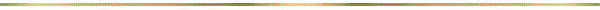 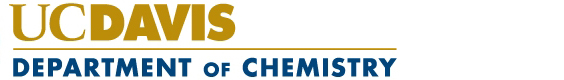 Total Units for the Major: 107 UnitsSUGGESTED ACADEMIC PLAN FOR A MORE COMPREHENSIVE ACADEMIC PLAN UNIQUE TO YOU, PLEASE CONTACT USUndergraduate Staff Advisors, Chemistrychemundergrads@ucdavis.eduAcademic Peer Advisors, Chemistrychempeeradvising@ucdavis.eduFALLFALLWINTERWINTERSPRINGSPRINGSUMMERSUMMERFirst YearCHE 4A (General Chemistry)CHE 4A (General Chemistry)CHE 4B (General Chemistry)CHE 4B (General Chemistry)CHE 4C (General Chemistry)CHE 4C (General Chemistry)First YearMAT 21A (Calculus)MAT 21A (Calculus)MAT 21B (Calculus)MAT 21B (Calculus)MAT 21C (Calculus)MAT 21C (Calculus)Second YearCHE 128A (Organic Chemistry)CHE 128A (Organic Chemistry)CHE 128B (Organic Chemistry)CHE 128B (Organic Chemistry)CHE 128C (Organic Chemistry)CHE 128C (Organic Chemistry)PHY 9B (Classical Physics)PHY 9B (Classical Physics)Second YearCHE 129A (Organic Lab)CHE 129A (Organic Lab)CHE 129B (Organic Lab)CHE 129B (Organic Lab)CHE 129C (Organic Lab)CHE 129C (Organic Lab)PHY 9C (Classical Physics)PHY 9C (Classical Physics)Second YearMAT 21D (Vector Analysis)MAT 21D (Vector Analysis)MAT 22A (Linear Algebra)MAT 22A (Linear Algebra)MAT 22B (Differential Equations)MAT 22B (Differential Equations)Second YearMAT 22AL (Linear Algebra Lab)MAT 22AL (Linear Algebra Lab)PHY 9A (Classical Physics)PHY 9A (Classical Physics)Third YearCHE 110A (Physical Chemistry)CHE 110A (Physical Chemistry)CHE 110B (Physical Chemistry)CHE 110B (Physical Chemistry)CHE 110C (Physical Chemistry)CHE 110C (Physical Chemistry)Third YearCHE 124A (Inorg Chemistry)CHE 124A (Inorg Chemistry)CHE 124B (Inorg Chemistry)CHE 124B (Inorg Chemistry)CHE 124L (Inorg Chemistry Lab)CHE 124L (Inorg Chemistry Lab)Fourth YearCHE 105 (Analytical Chemistry)CHE 105 (Analytical Chemistry)CHE 115 (Instrumental Analysis)CHE 115 (Instrumental Analysis)CHE 108 (Molecular Biochemistry)CHE 108 (Molecular Biochemistry)Fourth YearCHE 125 (Adv. Physical Chemistry)CHE 125 (Adv. Physical Chemistry)